INSTITUT DES  SCIENCES DE LA TERRE ET DE  L’UNIVERS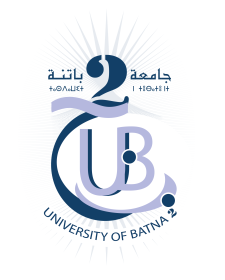 DEPARTEMENT  DE GEOGRAPHIE ET AMENAGEMENT DUTERRITOIREEmploi du temps  2éme année socle commun : Géographie et Aménagement du Territoire Semestre 03 Année universitaire 2018/2019  COURSCours :Amphi A 150INSTITUT DES  SCIENCES DE LA TERRE ET DE  L’UNIVERSDEPARTEMENT  DE GEOGRAPHIE ET AMENAGEMENT DUTERRITOIREEmploi du temps  2éme année socle commun : Géographie et Aménagement du Territoire Semestre 03 Année universitaire 2018/2019  TD /TP08h30-10h0010h00-11h3013h00-14h3014h30-16h0014h30-16h00DimancheVille et régionSection : 01Aouachria L.Introduction aux SIGSection : 01Merdassi.AVille et régionSection : 02Aouachria L.Introduction aux SIGSection : 02Merdassi.AIntroduction aux SIGSection : 02Merdassi.ALundiHydrologieSection : 02Belloula M.Eléments de GéomorphologieSection : 02Dridi. HHydrologieSection : 01Belloula M.Langue 3Section : 01Langue 3Section : 01MardiBioclimatologieSection : 01Bella.NEléments de GéomorphologieSection : 01Dridi. HBioclimatologieSection : 02Bella.NLangue 3Section : 02Langue 3Section : 02MercrediEconomieSection : 02Nemoul. MAnalyse démographiqueSection : 02Gaoues.MEconomieSection : 01Nemoul. MAnalyse démographiqueSection : 01Gaoues.MAnalyse démographiqueSection : 01Gaoues.MJeudiTopographieSection : 01Mehmahi F.TélédétectionSection : 01Ramoul S.TopographieSection : 02Mehmahi F.   G3TopographieSection : 02Mehmahi F.   G3TélédétectionSection : 02Ramoul S.08h30-10h0010h00-11h3013h00-14h3014h30-16h00DimancheElémentsdeGéomG:05 KhentoucheA  CII-11ElémentsdeGéomG:06Khentouche A  CII-12Eléments de GéomG:01Khentouche A       CII-11Eléments de GéomG:02Khentouche A      CII-12DimancheTélédétection G :06 Daoud A              CII-12Télédétection   G :05 Ramoul S.          CII-11	Hydrologie    G:02 Belloula M                    CII-12Hydrologie        G:01 Belloula M               CII-11DimancheSIG  G:07                  Kalla  A              CII-13SIG G:08                    Kalla  A             CII-14	SIG                G:03 Guellouh S                    CII-13		Télédétection      G :04 Daoud A             CII-14	DimancheVille et région G:08  Samai F              CII-14Ville et région G:07  Samai F              CII-13Bioclimatologie    G:04Belkhiri K                CII-14Bioclimatologie        G :03Belkhiri K         CII-13LundiTélédétection     G :01 Ramoul S         CII-11Télédétection     G :02 Ramoul S        CII-12Eléments de GéomG:07KhentoucheA           CII-11Eléments de GéomG:08Khentouche A       CII-12LundiVille et région G:02  Hamzaoui          CII-12Ville et région    G:01  Anoune N       CII-11Télédétection G :08 Ramoul S                      CII-12Télédétection    G :07 Tahar Ch                  CII-11LundiSIG                     G:04 Guellouh S      CII-13Analyse démographi G:03 Gaoues.M CII-14Hydrologie          G:06 Rherboudj A             CII-13SIG  G:05                    Kalla  A                    CII-14LundiTélédétection G :03 Tahar Ch            CII-14  Analyse démographi G:04 Khemri S   CII-13Analyse démographi G:05 Gaoues.M           CII-14Analyse démographi G:06 Gaoues.M         CII-13MardiAnalyse démographi G:07 NemoulM  CII-I1Topographie G:08 Mehmahi F            CII-12Eléments deGéom        G:03KhentoucheA   CII-11Eléments de Géom  G:04Khentouche A     CII-12MardiHydrologie            G:08 Rherboudj A  CII-12Hydrologie      G:07 Rherboudj A       CII-11  Topographie               G:04 Mehmahi F        CII-12Topographie         G:03 Mehmahi F            CII-11MardiHydrologie         G:05 Belloula M       CII-13SIG                  G:06    Kalla  A           CII-14SIG                             G:01 Merdassi.A        CII-13SIG                      G:02 Merdassi.A             CII-14MardiVille et région G:06  Hamzaoui           CII-14Bioclimatologie G:05   Bella N            CII-13Analyse démographi G:02 NemoulM          CII-14Analyse démographi G:01 NemoulM         CII-13MercrediBioclimatologie  G:02  Bella N            CII-11BioclimatologieG:01 Belkhiri K          CII-12Topographie           G:05    Daoud A             CII-11Ville et région       G:05  Anoune N            CII-11 MercrediTopographie       G:01 Mehmahi F       CII-12 Topographie G:02 Mehmahi F            CII-11Topographie           G:06 Daoud A              CII-12MercrediHydrologie    G:03 Tebbi F                  CII-13Hydrologie        G:04 Tebbi F             CII-14MercrediVille et région      G:04  Aouachria L  CII-14Ville et région G:03  Aouachria L      CII-13JeudiBioclimatologie G:07Belkhiri K          CII-11Topographie G:07 Mehmahi F            CII-11JeudiAnalyse démographi G:08 Nacer F     CII-12BioclimatologieG:08  Bella N             CII-12JeudiBioclimatologie     G:06  Bella N        CII-13Jeudi